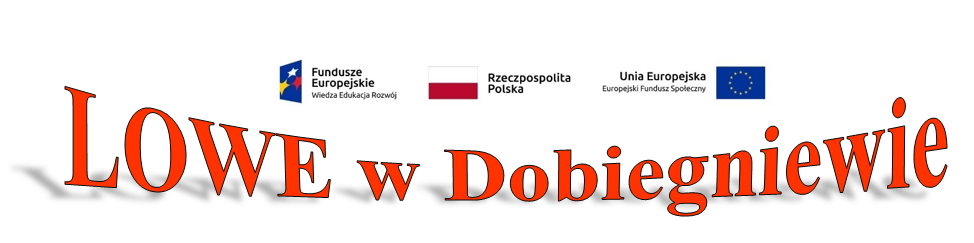 Szanowni Państwo!Od 1 grudnia 2020 r. wznawiamy stacjonarną formę działań w ramach projektu  grantowego Lokalnego Ośrodka Wiedzy i Edukacji w Dobiegniewie .Proponujemy zajęcia w  modułach:  Czas na zdrowie,  Cyberprzestrzeń dla seniora,  Władam językiem obcym, Warsztaty kulinarne, Warsztaty rękodzieła.Dbając o bezpieczeństwo uczestników   zajęcia                                              prowadzone będą w 5-osobowych grupach z zachowaniem reżimu sanitarnego.Tematyka zajęć dostosowana zostanie do potrzeb grupy.Przewidujemy wsparcie dla rodziców w ramach pomoc       w pracy zdalnej z uczniem.Osoby zainteresowane proszone są o telefoniczny kontakt z animatorami projektu.Animatorzy projektu